การประชุมประชาคม หมู่ที่ 6 ณ ศาลา SMLวันที่ 9 กุมภาพันธ์ 2565 เวลา 09:00 – 11:00 น.อบต.บางพลับร่วมกับคณะกรรมการหมู่บ้าน พร้อมประชาชน หมู่ที่ 6 ร่วมประชุมประชาคมหมู่บ้านณ ศาลา SML ประจำหมู่บ้าน เพื่อให้พี่น้องประชาชนเสนอปัญหาที่ต้องการได้รับการแก้ไข เสนอโครงการต่าง ๆ เพื่อนำมาจัดทำแผนพัฒนาหมู่บ้าน และเพื่อนำไปเพิ่มเติมแผนพัฒนาท้องถิ่น (พ.ศ. 2566-พ.ศ. 2570) เพิ่มเติมฉบับที่ 1 ต่อไป รวมถึงตอบปัญหาข้อสงสัยต่าง ๆ ให้พี่น้องประชาชน ทราบ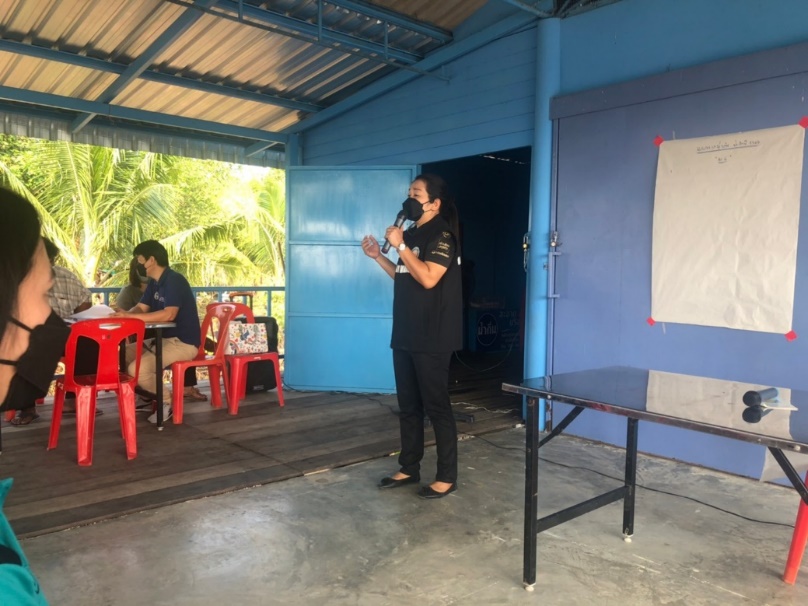 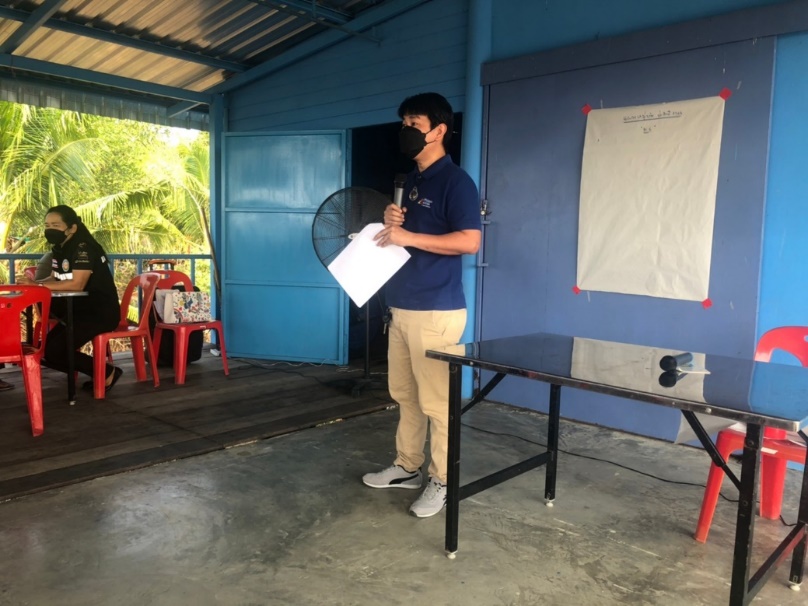 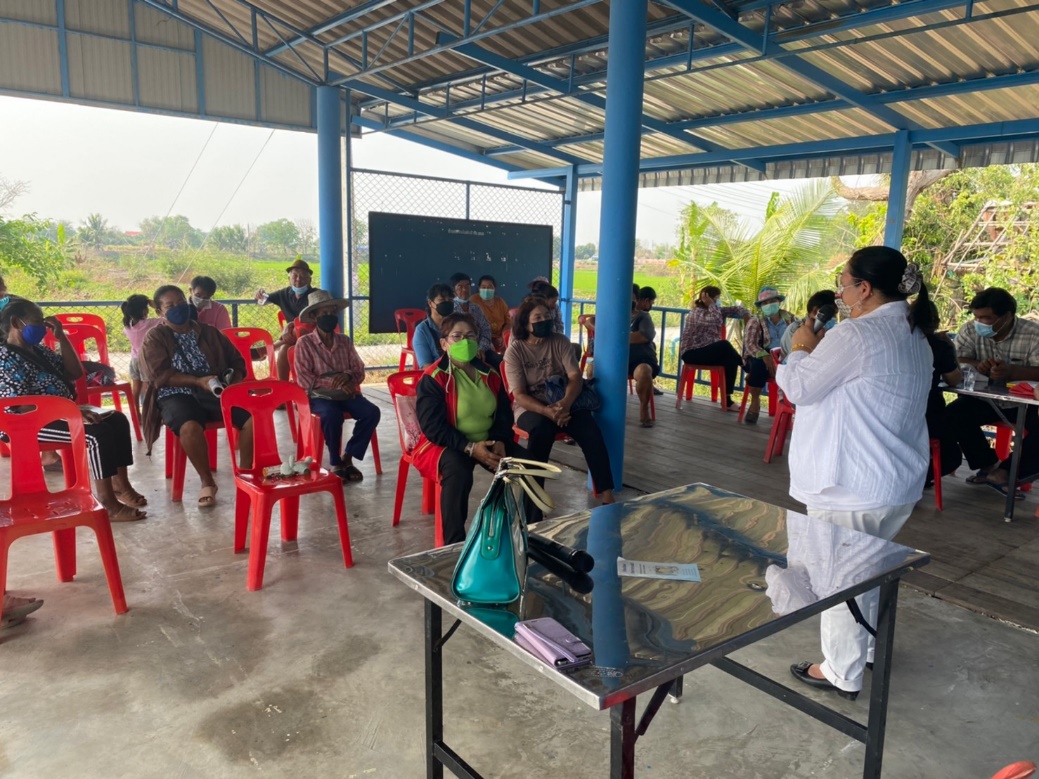 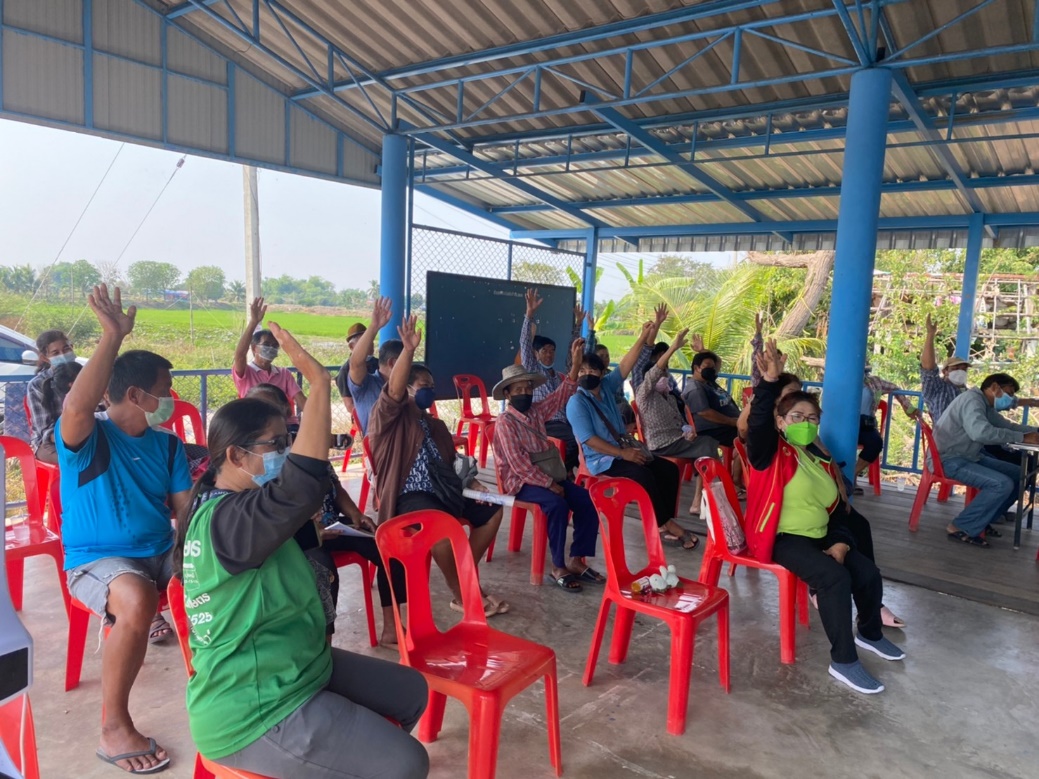 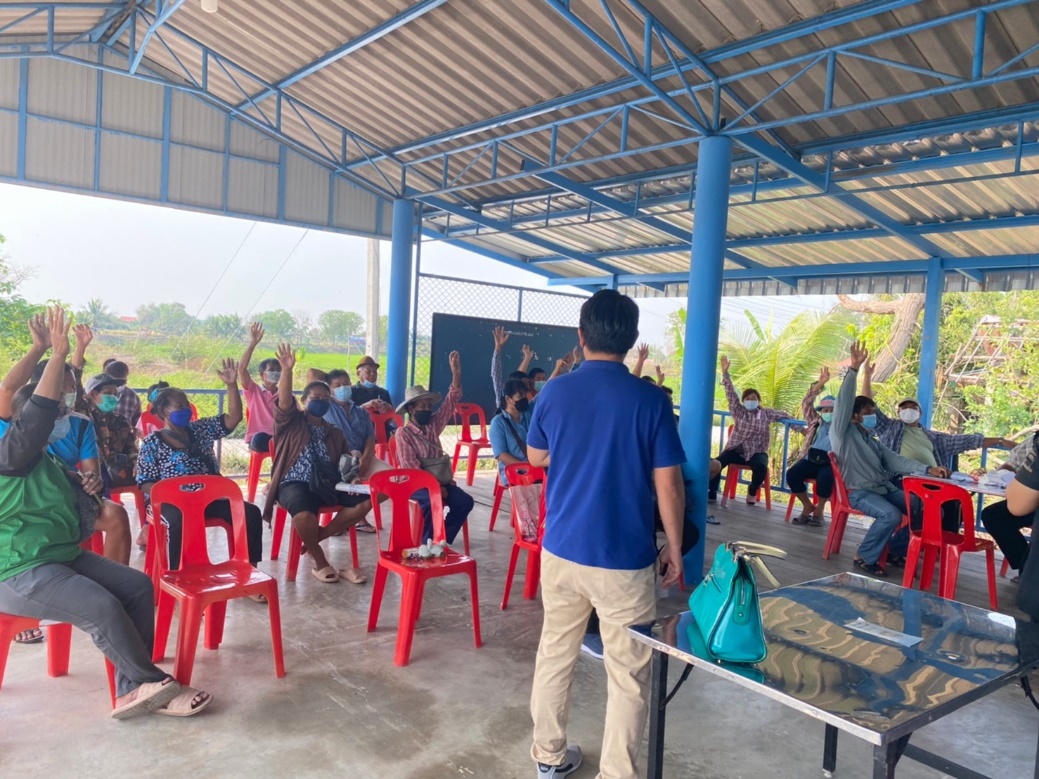 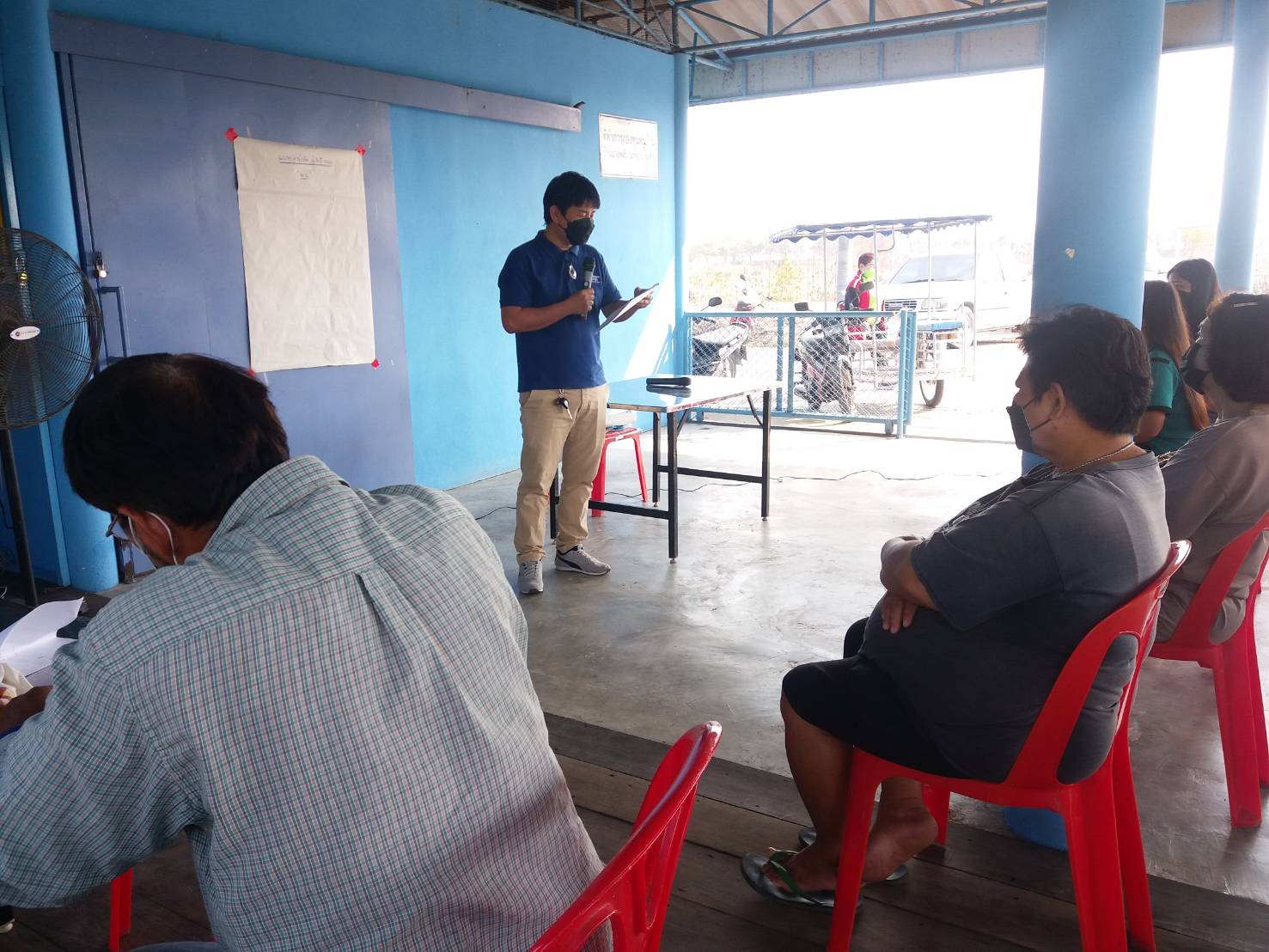 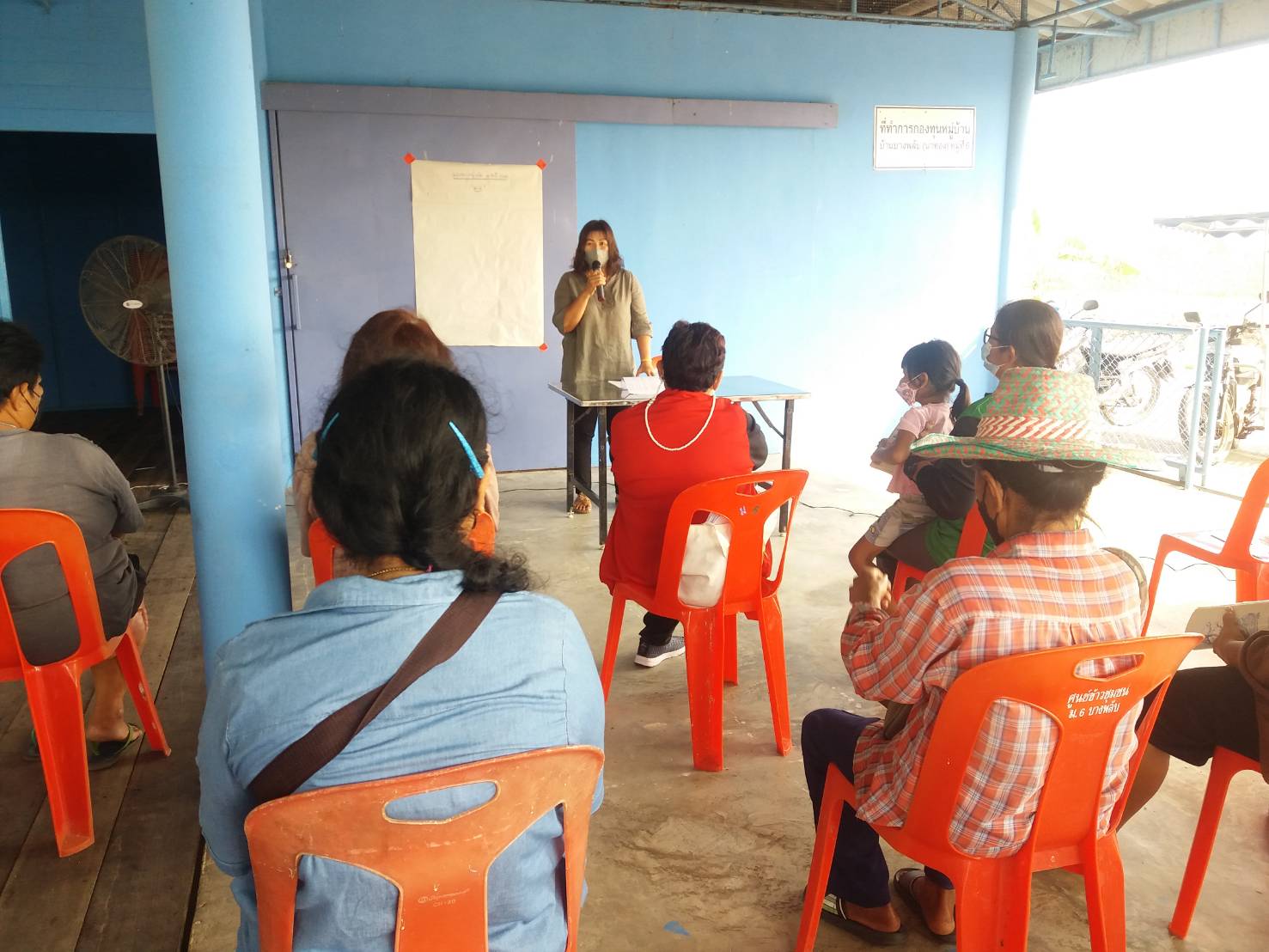 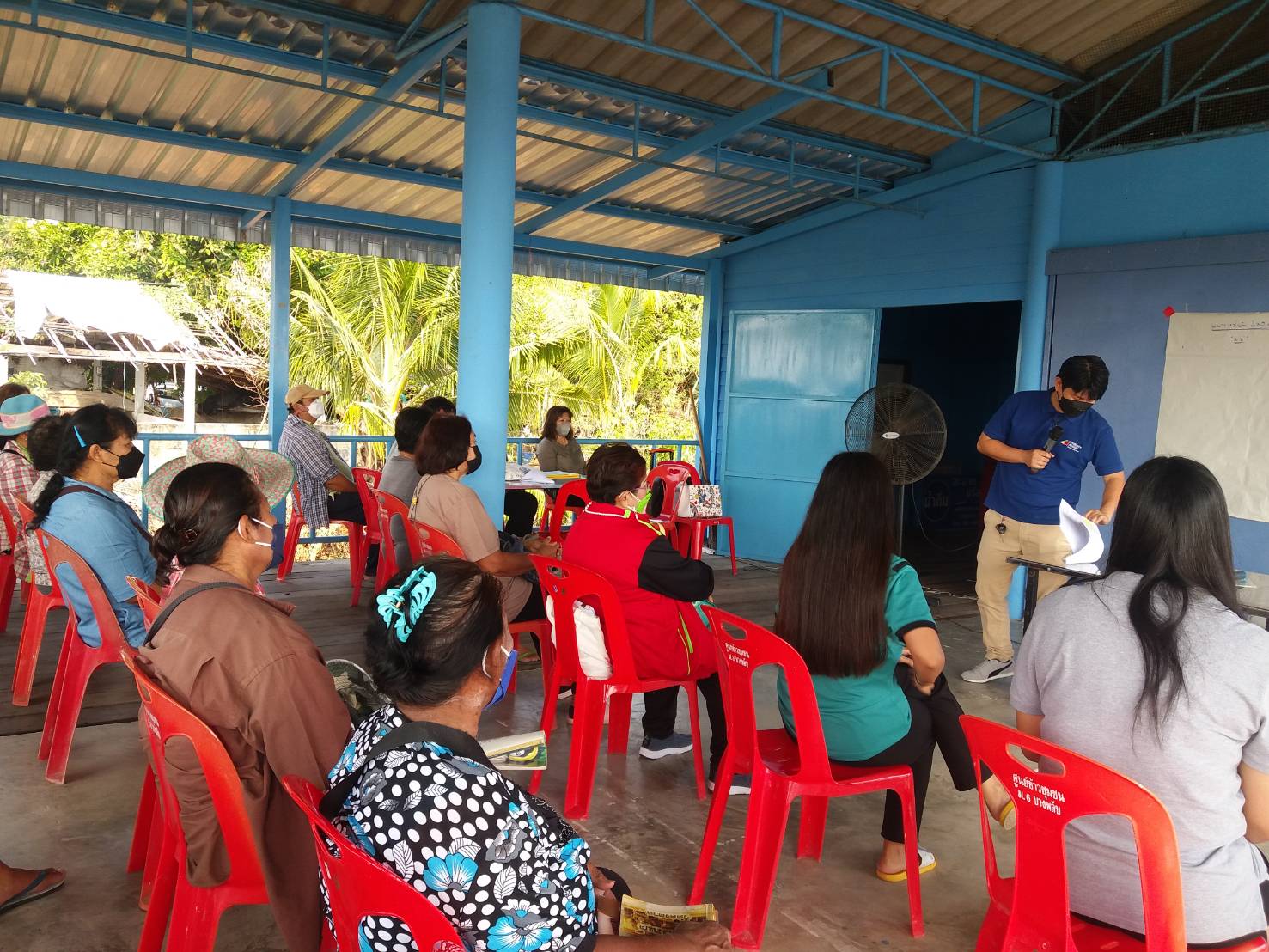 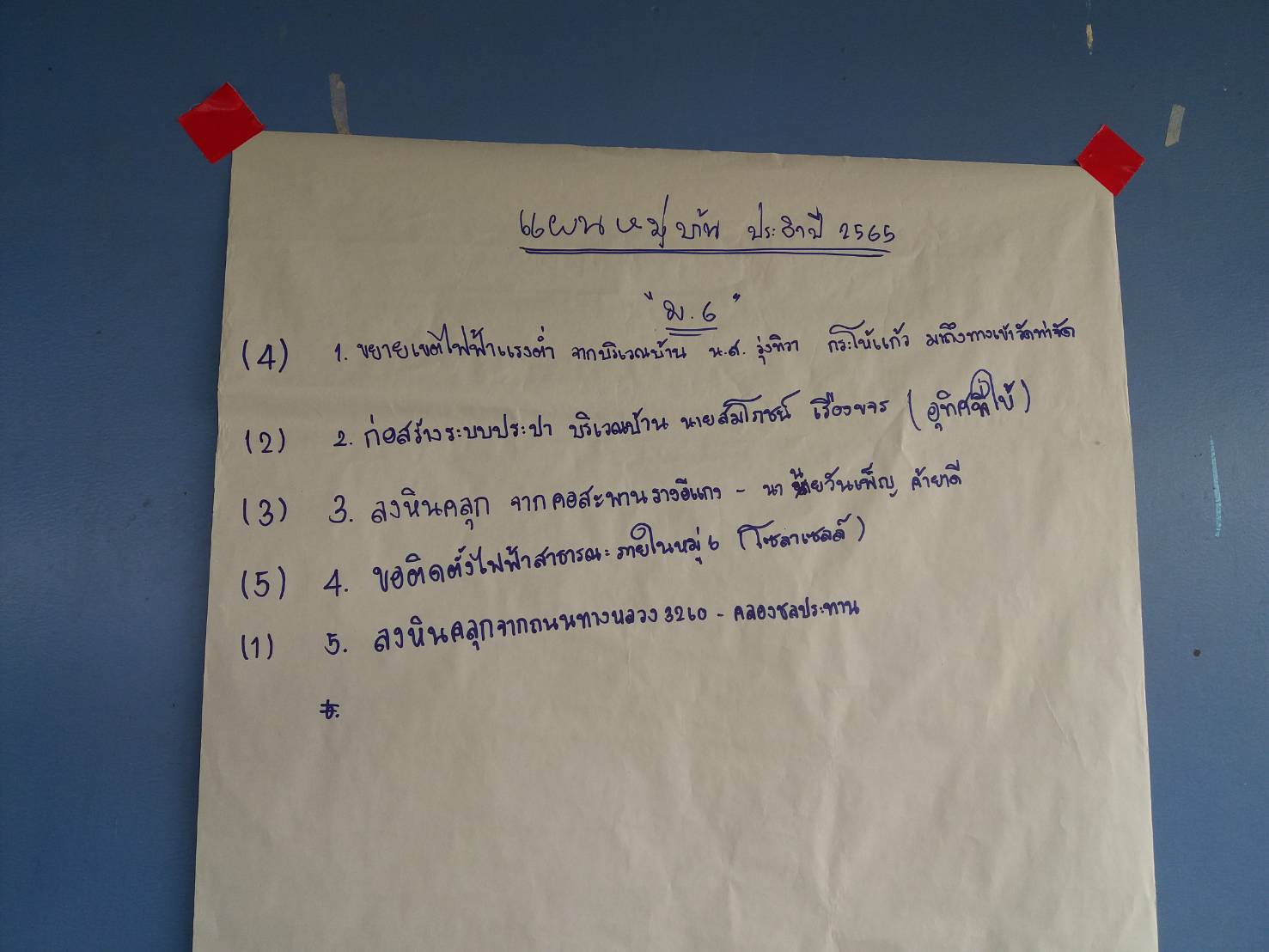 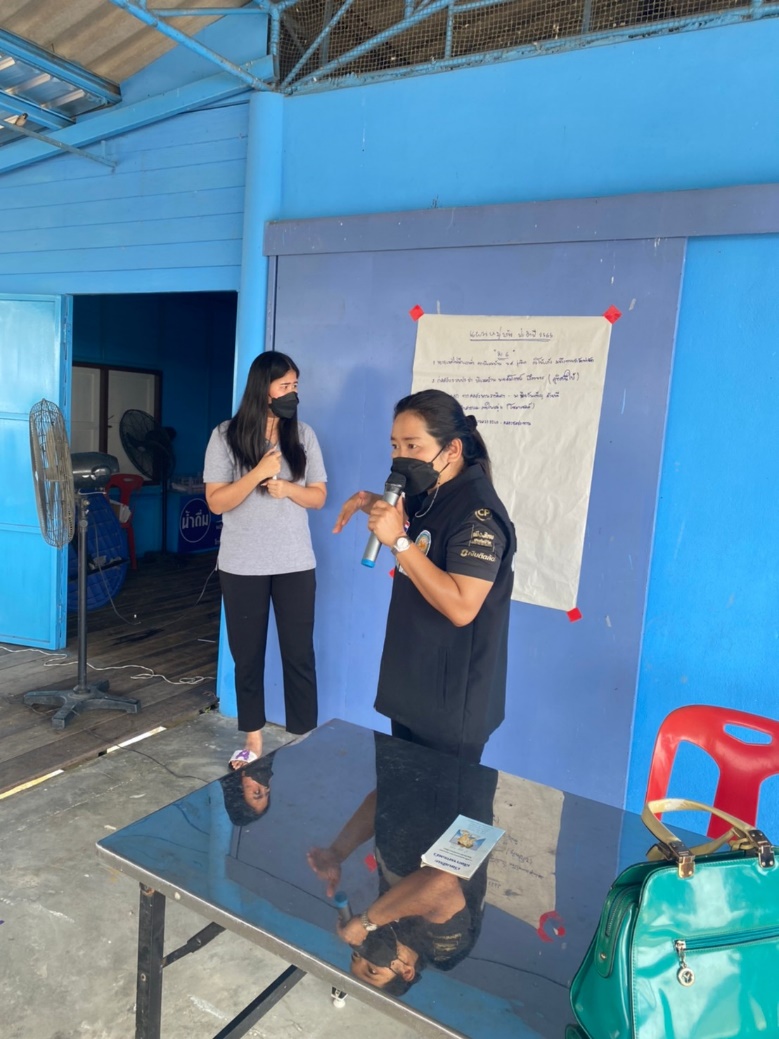 